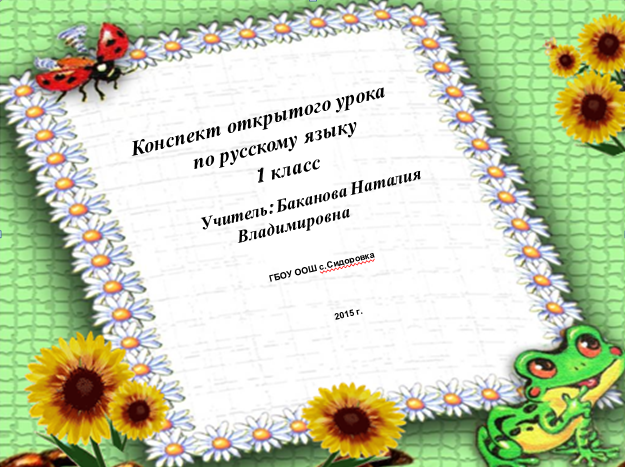 Тема урока : «Заглавная буква в словах»Дата проведения: 22.05.2015 год                                                                                                 Место проведения: ГБОУ ООШ с.Сидоровка ( школьный уровень)Класс: первыйУМК: «Школа России»Учебный предмет: русский языкАвторы учебника, учебных пособий, тетрадей:Учебник: « Русский язык 1 класс». Автор - В. П. Канакина (М.: Просвещение, 2013);Презентация к уроку. Электронное приложение к учебнику В. П. Канакиной;Рабочая тетрадь «Русский язык. 1 класс». Автор - В. П.Канакина (М.: Просвещение, 2013);Е.М. Тихомирова. Тесты по русскому языку. 1 класс. Ч. 2 (М.: Издательство «Экзамен», 2013).Цели урока в соответствии с ФГОС НОО:Цель: создание условий для ознакомления с правилом употребления заглавной буквы в именах собственных и формирования умения отличать имена собственные от имён нарицательных.Задачи урока:образовательная: формировать знания о правилах написания имён, отчеств, фамилий людей, кличек животных, названий городов, рек, деревень, улиц, персонажей сказок; учить использовать полученные знания на практике;развивающая: содействовать развитию речи учащихся, умения сравнивать, анализировать, обобщать, делать выводывоспитательная: способствовать воспитанию уважительного отношения к другим людям, вызвать интерес к изучению названий населённых пунктов своей страны.Тип урока: урок «открытия нового знания»Планируемые результаты:предметные: учащиеся научатся писать имена собственные с большой буквы, объяснять их написание; получат возможность научиться: находить информацию о названии своего населённого пункта, составлять ответы на вопросы;метапредметные: познавательные – работать с текстом, отвечать на вопросы, сопоставлять факты, находить объяснения, соотносить полученные знания с примерами;коммуникативные: формировать готовность слушать собеседника и вести диалог, владеть диалогической формой речи, вступать в речевое общение, пользоваться печатными средствами и электронными ресурсами;регулятивные: овладеть способностью понимать учебную задачу урока и стремление её выполнять;личностные: принятие и освоение социальной роли обучающегося; развитие мотивов учебной деятельности и формирование личностного смысла учения; развитие навыков сотрудничества во взрослыми и сверстниками в разных социальных ситуациях.Оборудование урока в соответствии с ФГОС НОО: учебник «Русский язык. 1 класс», автор - В. П. Канакина (М.: Просвещение, 2013); Электронное приложение к учебнику; презентация, выполненная учителем; рабочая тетрадь «Русский язык. 1 класс», автор - В. П.Канакина (М.: Просвещение, 2013); Е. М. Тихомирова. «Тесты по русскому языку. 1 класс». Ч. 2 (М.: Издательство «Экзамен», 2013); компьютер с необходимым программным обеспечением, проектор, интерактивная доска, документ-камера.Структура (план) урока:Организационный момент: игра «Меня звали. Меня зовут. Меня будут звать»; пальчиковая гимнастика.Мотивация к учебной деятельности: запись имён друзей.Актуализация и пробное учебное действие: обоснование записи.Выявление места и причин затруднения: работа с учебником, вопрос на с. 122.Целеполагание и построение выхода из затруднения: работа с ЭОР; работа в малых группах с материалом упр. 1 с. 122; работа со словарным словом Москва; работа группы экспертов с материалами странички для любознательных; работа с рабочей тетрадью, упр. 1.Электронная физминутка для глаз.Реализация построенного проекта: работа в парах, упр. 2 с. 123.Первичное закрепление с проговариванием во внешней речи: работа с полными и сокращёнными именами.Физминутка.Самостоятельная работа с самопроверкой по эталону: упр. 2 в РТ; работа с ЭОР - самопроверка «Упражнение из рабочей тетради»; работа с тестовыми заданиями с самопроверкой.Включение в систему знаний и повторение: работа с учебником – заметка на с. 124 об уважительном отношении к собеседнику; работа с предложением – запись, подчёркивание и обоснование изученных орфограмм.Итог урока. Рефлексия.                                             Ход урока1. Организационный момент: проверка готовности к уроку, оформление записей в тетради.1) – Ребята, а вам нравится играть в игры? (да)- Давайте с вами поиграем. Игра называется «Меня звали. Меня зовут. Менябудут звать». Вот меня в детстве звали Наташа, а сейчас как зовут? А потом будут звать бабушка Наташа. А вас? Повернитесь и назовите друг другу все ваши имена. (Парная работа). Правда, имена у всех красивые? Давайте попробуем записать наши имен.Личностные: учатся взаимодействовать с учителем и со сверстниками.2) - Но прежде чем начать письмо, разогреем наши пальчики. Становимся в круг: пальчиковая гимнастика, упражнение «Заготавливаем капусту». Руками имитируем соответствующие действия:Мы капусту рубим!прямыми, напряженными ладонями имитируем движения топора: вверх-вниз.Мы капусту режем!энергичные движения прямыми ладонями вперед - назад.Мы капусту солим!пальцы собраны "щепотью", "солим капусту".Мы капусту жмем!энергично сжимаем пальцы в кулаки то одновременно на двух руках, то поочередно.Мы морковку трем!пальцы одной руки сжаты в кулак и совершают ритмичные движения вверх-вниз по ладони другой руки. Затем меняем руки. 2. Мотивация (самоопределение) к учебной деятельности.- Кто готов написать на доске имя своего лучшего друга?(3 человека записывают имена). Я тоже запишу рядом имя своей подруги. 3. Актуализация и пробное учебное действие.- Так почему же я написала с большой буквы, а некоторые из вас с маленькой? Кто из нас прав? Ответить на вопрос нам поможет наш урок.Личностные: понимают, что могут допустить ошибки; способны понять причину своего неуспеха.Коммуникативные: обмениваются мнениями, слушают друг друга, строят понятные речевые высказывания.Регулятивные: действуют с учетом выделенных учителем ориентиров, адекватно воспринимают оценку учителя.4. Выявление места и причины затруднения.- В связи, с чем у нас возникли трудности? (Не знаем точно, как правильно писать.)- Давайте посмотрим, на какой вопрос каждый из вас должен будет дать ответ в конце урока.(Дублирование вопроса учебника на стр.122 с помощьюдокумент-камеры) - Так вот в конце урока мы увидим, кто же правильно написал имя своего друга.5. Целеполагание и построение проекта выхода из затруднения (цель и тема, способ, план, средство).- Как вы думаете, какой будет  тема нашего сегодняшнего урока?-А зачем нужно это знать? (Формулируют тему, цель).Интерактивная доска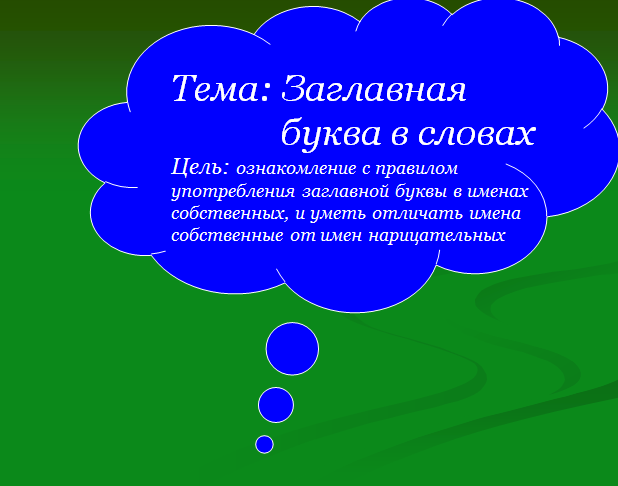 - Встречали ли вы ещё слова, которые пишутся с заглавной буквы? (Ответы детей).- Давайте посмотрим анимацию и попробуем ответить на вопрос, какие же слова в русском языке пишутся с большой буквы.(ЭОР к теме:«Заглавная буква в словах», сюжет «анимация»).                                                                    Вопросы после просмотра частей: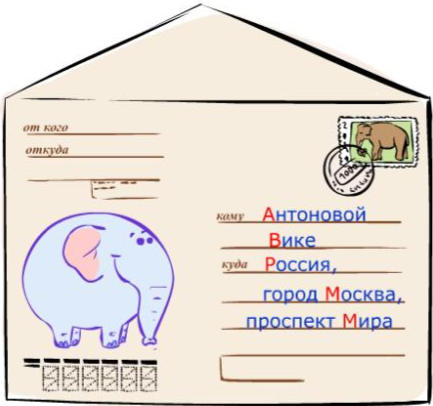 Какие буквы выделены? Что они обозначают?А что обозначают буквы, выделенные на конверте? Как вы поняли?Так как же пишутся фамилии, имена и отчества?Почему некоторые буквы в словах выделены? Что обозначают эти слова?- Попробуйте сделать вывод. Какие же слова пишутся с заглавной буквы?Проверим наш вывод по упр. 1 с. 122. работаем в малых группах по 3 человека: по две группы слов каждой группе. Каждая группа делает вывод по своим словам.                                                                                                                    - Так что же нужно сделать, чтобы правильно написать слова?                                                      -  Как определить, какую букву выбрать? Запишите по одному словосочетанию из любой группы слов.(Записывают словосочетания)- А теперь давайте обратим внимание на слово Москва, записанное на с. 123. Что это за слово? (Словарное)ЭОР: Работа со словарным словом: прослушивание информации о слове Москва.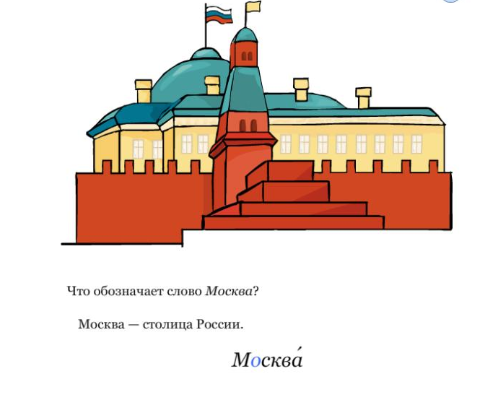 - Кто может сказать, как пишется это слово? Почему нужно запомнить его правописание? Запишем слово в тетрадь. Составим предложение.-Ребята, а вы знаете, что названия городов, деревень, посёлков появились не просто так? - Давайте попросим группу экспертов рассказать, почему именно так названы города Орехово- Зуево, Тобольск, Лермонтов. (Группа ребят из 3 человек работает с материалами странички для любознательных).Остальные ребята выполняют задание в рабочей тетради стр.60,упр.1. Взаимопроверка, выявление причин затруднения.- Слушаем экспертов: ребята сами выбирают, кто о каком городе рассказывает.- Ребята, как вы поняли, почему именно так названы города?Познавательные:общеучебные – осознанно строят речевое высказывание в устной форме о том, какие слова пишутся с большой буквы;логические – осуществляют поиск необходимой информации.Коммуникативные: участвуют в диалоге, отвечают на поставленные вопросы, слушают и понимают речь других, оформляют свои мысли в устной речи.Регулятивные: действуют с учетом выделенных учителем ориентиров, определяют план выполнения заданий.Электронная физминутка для глаз.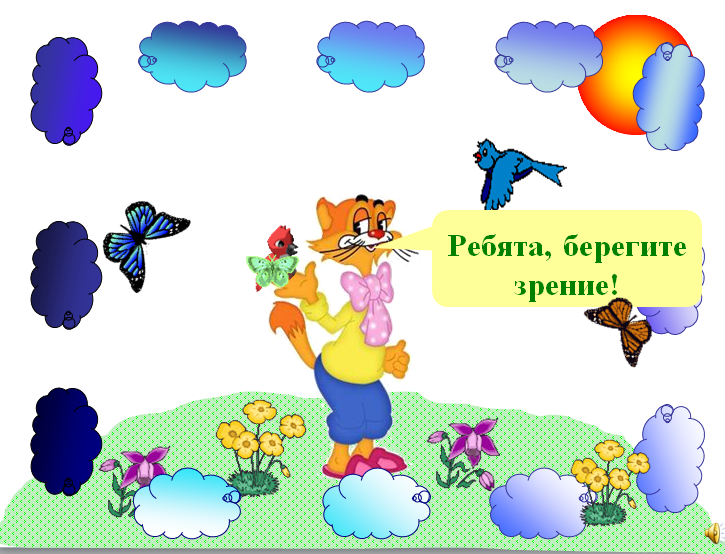 6. Реализация построенного проекта.- А теперь давайте вспомним игру в начале урока.                                                - Почему меня раньше называли Наташа, а теперь называют Наталия.                   - Это что – разные имена?- О том, как называются эти имена, узнаем из текста учебника с. 123.Работа в парах: упр. 2(разбиваем столбики между парами учащихся).7. Первичное закрепление с проговариванием во внешней речи.- Как будем выполнять задание? (Ответы, уточнения).-А теперь каждый из вас попробует сам найти полные и сокращённые имена и написать своё полное и сокращённое имя.Физминутка:Очень трудно так стоять –
Ножку на пол не спускать.
И не падать, не качаться,
За соседа не держаться.8. Самостоятельная работа с самопроверкой по эталону.Выполняем упр. 2,стр. 60 в рабочей тетради.Проверка с помощью ЭОР: «Упражнение из рабочей тетради»Интерактивной доска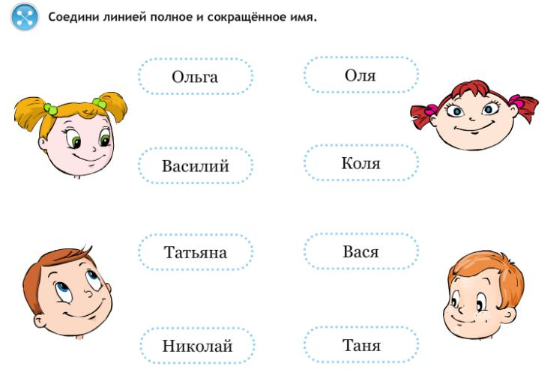 -Кто допустил ошибку. Как думаете, почему?- А теперь давайте выполним тестовые задания с. 44 з. №2, с. 45 з. 6, 7.Самопроверка (правильные ответы на доске). Выяснение, кем и почему допущены ошибки.(Коррекция знаний)Документ-камера (правильные ответы на тестовые задания).9. Включение в систему знаний и повторение.-Почему одних людей называют по имени, а других по имени отчеству? Как лучше?- Давайте прочтём заметку в учебнике на стр. 124.Да действительно, ребята, называя собеседника по имени, отчеству, мы показываем своё уважительное к нему отношение.ЭОР к теме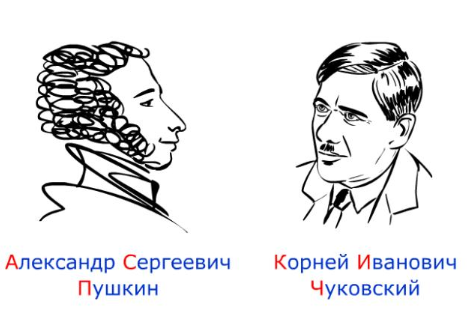 - И последнее задание на сегодня. Запишем предложение и подчеркнём известные нам орфограммы.У Наташи Егоровой живет чудесный  кот Щёголь.(самопроверка, анализ написанного, обоснование орфограмм.)10. Рефлексия учебной деятельности на уроке (итог)- Вот и подходит к концу наш урок? Давайте посмотрим на записи, сделанные в начале урока. Кто же правильно написал имя друга? Почему?- Можем ли мы ответить на главный вопрос нашего урока? - Давайте продолжим фразу: Документ- камераЛичностные: понимают значение знаний для человека и принимают его.Регулятивные: прогнозируют результаты уровня усвоения изучаемого материала.Список использованной литературы:В. П. Канакина. Русский язык. Рабочая тетрадь. 1 класс. – М.: Просвещение, 2013.В. П. Канакина. Русский язык. 1 класс. Учебник. – М.: Просвещение, 2013.Е. М. Тихомирова. Тесты по русскому языку. 1 класс. Ч. 2 (М.: Издательство «Экзамен», 2013.О. И. Дмитриева. Поурочные разработки по русскому языку: 1 класс. – М.: ВАКО, 2013.Электронное приложение к учебнику В. П. Канакиной.Приложения к уроку:Электронная презентация.Тестовые задания по теме. (Е. М. Тихомирова. Тесты по русскому языку. 1 класс. Ч. 2 (М.: Издательство «Экзамен», 2013)Электроннаяфизминутка для глаз.ЭОР к учебнику.Какие слова пишутся с заглавной буквы?На уроке я узнал, что…Я выполнял задания… (Как?)Лучше всего у меня получилось….Я работал (самостоятельно или с помощью кого – то?)Лучше всего у меня получилось….